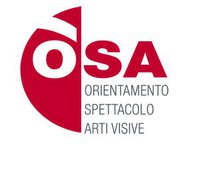 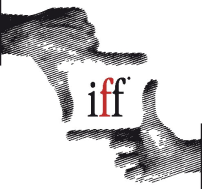 Realizzare un prodotto Cine-Televisivo: il ruolo della Film Commission nel sostegno dell’industria cinematografica locale.Opportunità di lavoro per chi opera nel settore.               Giovedì 5 Luglio 2012, ore 11 Castello Aragonese, Ischia (NA) -  INGRESSO LIBEROPer comprendere quali sono figure professionali che rendono possibile la realizzazione di un’opera filmica, con particolare attenzione all’importanza nella scelta della location cinematografica, OSA (Istituto Europeo di Orientamento allo Spettacolo e Arti Visive) in collaborazione con l’Ischia Film Festival ,organizza il seminario “Realizzare un prodotto Cine-Televisivo: il ruolo della Film Commission nel sostegno dell’industria cinematografica locale”. Il seminario prevede importanti momenti di approfondimento e confronto a cui parteciperanno professionisti del settore che parleranno dell’importante ruolo di supporto logistico ed economico della Film Commission e analizzeranno i criteri di ricerca e valutazione  di una location . L’evento, presieduto da  Michelangelo Messina (Location Manager e Direttore Artistico dell’Ischia Film Festival)  e condotto da Giovanni Cavaliere (Presidente di OSA), si concluderà con un dibattito a cui parteciperà attivamente anche il pubblico in sala.Interverranno: Fabrizio Cattani (Regista), Anna Olivucci (Responsabile Marche Film Commission- Marche Cinema Multimedia) e Alessandro Signetto (Responsabile promozione internazionale del documentario italiano).Programma Presentazione di OSA – Istituto Europeo di Orientamento allo Spettacolo e Arti Visive, con una panoramica sui vari mestieri dello spettacolo e in particolar modo sulle figure professionali che rendono possibile la realizzazione e distribuzione di un’opera filmica. Opportunità di lavoro nei varie settori dello spettacolo: rapporto domanda – offerta.Il ruolo delle Film Commission nel sostegno dell’industria cinematografica locale:opportunità di lavoro per chi opera nel settore. Forme di sostegno economico alle produzioni.L’importanza della Location Cinematografica nella promozione del territorio.Realizzazione di una scenografia e scelta di una location, partendo dalla lettura della sceneggiatura: sinergia fra scenografo, location manager, regista e direttore della fotografia.Professione Documentarista, Location Manager e Guida Cineturistica: percorsi di formazione e ORIENTAMENTO.  
Documentario e Cineturismo: Festival, Premi ed Eventi nazionali e internazionali. Riviste, portali e siti internet di settore.Al termine del seminario è previsto un confronto tra il pubblico in sala e gli addetti ai lavori riguardo alla realtà lavorativa e alle strategie di inserimento.OSA - Orientamento Spettacolo Arti Visivetel +39 06 77590574mobile +39 335 6553000Email: info@istituto-osa.itweb: www.istituto-osa.it